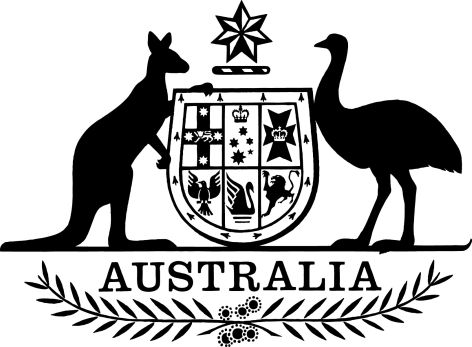 Treasury Laws Amendment (Miscellaneous Amendments No. 1) Instrument 2022I, Stephen Jones, Assistant Treasurer and Minister for Financial Services, make the following instrument.Dated 				2022Stephen Jones [DRAFT ONLY—NOT FOR SIGNATURE]Assistant Treasurer
Minister for Financial ServicesContents1  Name		12  Commencement	13  Authority	14  Schedules	1Schedule 1—Amendments	2Business Names Registration (Availability of Names) Determination 2012	2Insolvency Practice Rules (Corporations) 2016	21  Name		This instrument is the Treasury Laws Amendment (Miscellaneous Amendments No. 1) Instrument 2022.2  Commencement	(1)	Each provision of this instrument specified in column 1 of the table commences, or is taken to have commenced, in accordance with column 2 of the table. Any other statement in column 2 has effect according to its terms.Note:	This table relates only to the provisions of this instrument as originally made. It will not be amended to deal with any later amendments of this instrument.	(2)	Any information in column 3 of the table is not part of this instrument. Information may be inserted in this column, or information in it may be edited, in any published version of this instrument.3  Authority		This instrument is made under the following:	(a)	Business Names Registration Act 2011; and	(b)	Corporations Act 2001.4  Schedules		Each instrument that is specified in a Schedule to this instrument is amended or repealed as set out in the applicable items in the Schedule concerned, and any other item in a Schedule to this instrument has effect according to its terms.Schedule 1—AmendmentsBusiness Names Registration (Availability of Names) Determination 20121  The whole of the instrumentRepeal the instrument.Insolvency Practice Rules (Corporations) 20162  Section 75-140 (heading)Omit “of creditors”.3  Section 75-145 (heading)Omit “of creditors”.4  Subsection 75-265(2) and (3) (notes)Repeal the notes.EXPOSURE DRAFTCommencement informationCommencement informationCommencement informationColumn 1Column 2Column 3ProvisionsCommencementDate/Details1.  The whole of this instrumentThe day after this instrument is registered.